药品企业系统信息填写标准（生产企业）药品企业系统信息填写标准（生产企业）药品企业系统信息填写标准（生产企业）药品企业系统信息填写标准（生产企业）会员（单位）基本信息会员（单位）基本信息法定代表人信息法定代表人信息项目填写要求项目填写要求企业名称选择本企业名称姓名必须与“法定代表人授权书”上的信息一致企业库编码系统自动生成证件类型必须与证件一致所在地区按实际情况填写证件号码必须与证件一致年销售额数据必须与“增值税纳税申报表”一致手机必须与“法定代表人授权书”上的信息一致年纳税额数据必须与“增值税纳税申报表”一致法人证件扫描件正反两面一起上传注册地址必须与《营业执照》的“住所”一致电话必须与“法定代表人授权书”上的信息一致供应承诺函扫描件此处请上传注册指南模板2“供货承诺函”     增值税纳税申报表此处请上传上一年度的“增值税纳税申报表”，应体现全年销售额，盖有税务稽查章。若尚无纳税则需出具“无纳税证明”，格式自拟，盖公章。其他项目填写完整联系人信息联系人信息被授权人信息被授权人信息项目填写要求项目填写要求姓名填写完整姓名必须与“法定代表人授权书”上的信息一致证件类型填写完整证件类型必须与证件一致证件号码填写完整证件号码必须与证件一致Email填写完整手机必须与“法定代表人授权书”上的信息一致手机填写完整电话必须与“法定代表人授权书”上的信息一致电话填写完整法定代表授权书此处请上传注册指南模板1“法定代表人授权书”，授权书上必须有法人和被授权人的手写签字，法人可盖法人章。其他项目填写完整被授权人证件扫描件正反两面一起上传组织机构代码证组织机构代码证企业法人营业执照企业法人营业执照项目填写要求项目填写要求机构代码/统一社会信用代码此处请填“统一社会信用代码”        注册证号/统一社会信用代码此处请填“统一社会信用代码”       有效期证照上的有效起止日期，若为长期则终止日期选择“2099-12-31”                 有效期证照上的有效起止日期，若为长期则终止日期选择“2099-12-31”             上传附件证照扫描件（正副本均可）上传附件证照扫描件（正副本均可）其他项目按照证照资料填写完整经营范围按照证照资料填写完整其他项目按照证照资料填写完整药品生产许可证药品生产许可证药品GMP证书药品GMP证书项目填写要求项目填写要求编号此处请填“许可证编号” 编号如无，则用营业执照相对应信息代替  上传附件证照扫描件（正副本均可）上传附件如无，则用营业执照相对应信息代替 有效期证照上的有效起止日期，若为长期则终止日期选择“2099-12-31”        企业名称如无，则用营业执照相对应信息代替 备注可以填写“无”发证日期如无，则用营业执照相对应信息代替 注册地址按照证照资料填写完整有效日期如无，则用营业执照相对应信息代替 企业类型按照证照资料填写完整认证范围如无，则用营业执照相对应信息代替 生产范围按照证照资料填写完整备注可以填写“无”生产地址按照证照资料填写完整认证GMP版本如无，则用营业执照相对应信息代替 会员电子签章会员电子签章数字证书申请表数字证书申请表项目填写要求项目填写要求电子公章申请表点击“下载”，按要求采集三个清晰完整的印章样本，填写好相关内容。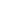 数字证书申请表点击“下载”，填写好相关内容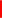 上传附件此处请上传注册指南模板3申请表扫描件上传附件此处请上传注册指南模板3申请表word版本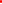 	        交易承诺函	        交易承诺函	        交易承诺函	        交易承诺函项目填写要求填写要求填写要求交易承诺函按照《医药企业价格和营销行为信用承诺书》模板，填写信息完整按照《医药企业价格和营销行为信用承诺书》模板，填写信息完整按照《医药企业价格和营销行为信用承诺书》模板，填写信息完整上传附件信用承诺书扫描件信用承诺书扫描件信用承诺书扫描件备注：上传的所有证件、证照附件必须是清晰、完整的彩色扫描原件或盖有企业公章的复印件彩色图片。（注：除“数字证书申请表”规定是word版本、“交易承诺函”规定是PDF版本外，系统其他上传附件仅支持JPG、PDF、PNG格式，大小不超过1M（如文件偏大可压缩上传或分页上传），企业上传的附件图片要求每页材料加盖企业鲜章）上传的所有证件、证照附件必须是清晰、完整的彩色扫描原件或盖有企业公章的复印件彩色图片。（注：除“数字证书申请表”规定是word版本、“交易承诺函”规定是PDF版本外，系统其他上传附件仅支持JPG、PDF、PNG格式，大小不超过1M（如文件偏大可压缩上传或分页上传），企业上传的附件图片要求每页材料加盖企业鲜章）上传的所有证件、证照附件必须是清晰、完整的彩色扫描原件或盖有企业公章的复印件彩色图片。（注：除“数字证书申请表”规定是word版本、“交易承诺函”规定是PDF版本外，系统其他上传附件仅支持JPG、PDF、PNG格式，大小不超过1M（如文件偏大可压缩上传或分页上传），企业上传的附件图片要求每页材料加盖企业鲜章）